Osiowy wentylator dachowy DZD35-4AOpakowanie jednostkowe: 1 sztukaAsortyment: 
Numer artykułu: 0087.0418Producent: MAICO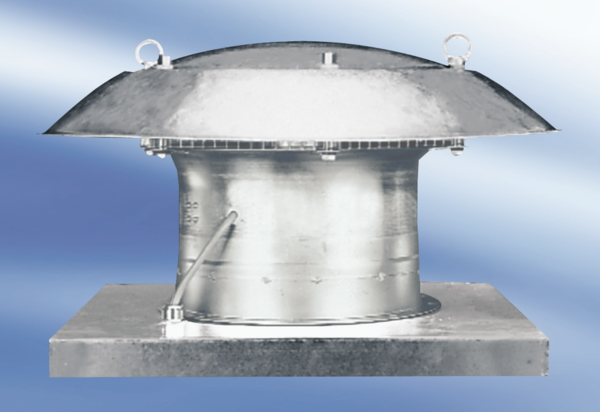 